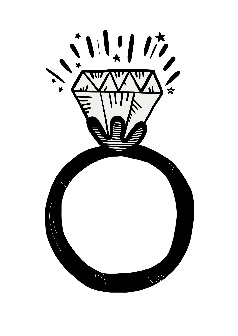 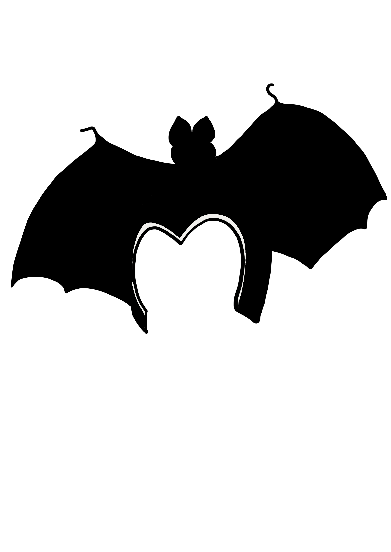 Arabela – Jezevčík Karel Majer Cílem pracovního listu je spočítat matematické úlohy, které jsme žákům připravili v rámci námětu Pohádková hodina. Ke každému pracovnímu listu se vztahuje jedna videoukázka, kterou žákům můžete pustit před nebo po jeho vyplnění. Cílem je využít volnější hodiny v předvánočním čase, pobavit žáky a zopakovat si učivo matematiky 2. stupně.Arabela - Jezevčík Karel MajerPan Majer je zakletý v jezevčíka. Původně vážil 8 kg. Nechce se mu ale běhat a nyní 10 % přibral. Jezevčík rodiny Majerů Pajda váží o 15 % méně, než je současná váha pana Majera. Kolik váží Pajda v gramech? ...........................................................................................................................................................….......................................................................................................................................................….......................................................................................................................................................Nádoby na lektvary v laboratoři čaroděje Viga mají tvar válce. Jedna má průměr dna 10 cm a výšku 0,4 m. Kolik litrů lektvarů se vejde do tří takových nádob?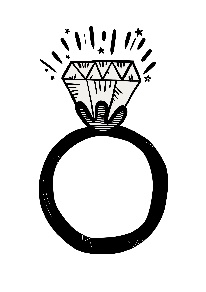                 ...........................................................................................................................................................….......................................................................................................................................................….......................................................................................................................................................Holubice (zakletá královna) létá večer stejnou trasu. Třetina trasy je k prvnímu oknu (krále), dvě pětiny trasy k druhému (oknu Arabely) a zbývá jí ještě 500 m. Kolik celkem večer uletí?...........................................................................................................................................................….......................................................................................................................................................….......................................................................................................................................................Kolikrát je úhel o velikosti 10° větší než úhel o velikosti 0° 20′. Psí jméno pana Majera má stejně písmen jako jedna šestina výsledku této úlohy. Kolik to je písmen? (Jméno se dozvíš na konci ukázky.)               ...........................................................................................................................................................…......................................................................................................................................................….......................................................................................................................................................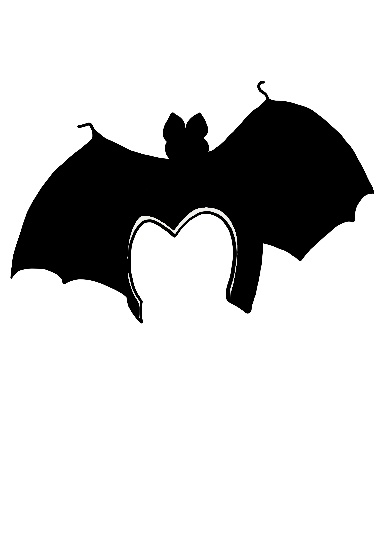 Řešení k příkladům: Původně: 8 kg            Nyní: 10 % z 8 = 0,8, tedy 8 + 0,8 = 8,8 kg            Pajda: 85 % z 8,8 kg            0,85 · 8,8 = 7,48 kg            7,48 kg = 7 480 g             Pajda váží 7 480 g. zadáno: d = 10 cm, v = 0,4 m = 40 cm Poloměr r = d / 2 = 5 cm Válec: objem V = 3,14 · r2 · v V = 3,14 · 52 · 40 = 3 140 cm3 = 3,14 l 3 · 3,14 = 9,42 l            Do tří nádob se vejde 9,42 litru lektvarů.trasa celkem = x1. část = x / 32. část = 2x / 53. část = 500           1., 2., 3. část jsou dohromady x rovnice: x / 3 + 2x / 5 + 500 = x x = 1 875 m            Celkem večer uletí 1 875 m.0° 20′ = jedna třetina 1 stupněV 10° je 30 třetin30krát větší⅙ z 30 = 55 písmen - Puňťa :) Autor: Petr Chára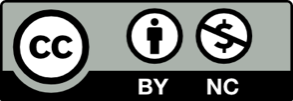 Toto dílo je licencováno pod licencí Creative Commons [CC BY-NC 4.0]. Licenční podmínky navštivte na adrese [https://creativecommons.org/choose/?lang=c